Филиал Негосударственного образовательного учреждения высшего профессионального образования «Московский институт государственного управления и права» в Тюменской области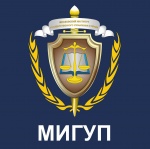 Кафедра гуманитарных и естественнонаучных дисциплинИНФОРМАЦИОННОЕ ПИСЬМОУважаемые господа!Приглашаем вас принять участие в заседании регионального круглого стола «Социальная безопасность в современном российском обществе».г. Тюмень, 16 декабря 2016 г.Место проведения круглого стола: г. Тюмень, ул. Амурская, 75, время проведения: 15.00-19.00, ауд. 106, здание НОУ ВПО «МИГУП».Участники круглого стола:К участию в мероприятии приглашаются преподаватели, аспиранты, соискатели учебных заведений, студенты и курсанты под руководством профессорско-преподавательского состава. В обсуждении вопросов примут участие ведущие ученые Тюменской области.Тематика круглого стола:Участникам предлагаются к обсуждению следующие вопросы:Духовная безопасность российского общества.Информационная безопасность России в условиях рисков и угроз.Военно-политическая безопасность в условиях геополитических вызовов.Коррупция как угроза безопасности России.Безопасность российской молодежи и ее здоровья в условиях общества потребления.Безопасность семьи и семейно-демографическая политика России.Права и интересы в научной сфере: проблемы защиты.Социальные конфликты: факторы, причины и механизмы противодействия.Для участия в работе круглого стола необходимо до 10 декабря подать заявку на участие (Приложение 1).По итогам работы круглого стола предполагается подготовить сборник статей, требования к оформлению материалов в Приложении 2. Для включения статьи в сборник необходимо прислать оформленные согласно требованиям статьи до 30 декабря 2016 г. на электронный адрес: grosh@nextmail.ru с пометкой «Круглый стол».Адрес и контактные телефоны: г. Тюмень, ул. Амурская, 75, контактный телефон: 89129280655, Грошева Ирина Александровна: grosh@nextmail.ruПриложение 1ЗАЯВКА НА УЧАСТИЕРегиональный круглый стол «Социальная безопасность в современном российском обществе». 16 декабря 2016 г.Приложение 2ТРЕБОВАНИЯ К ОФОРМЛЕНИЮ МАТЕРИАЛОВ ДЛЯ ПУБЛИКАЦИИМатериалы представляются в электронном виде. Объем статьи: до 7 страниц. Текстовой файл выполняется в формате Microsoft Word. Шрифт – Times New Roman; кегль – 14; межстрочный интервал – 1,0. Формат страницы: А4; поля страницы – верхнее и нижнее по 2 см., левое – 3 см, правое – 1.5 см. Выравнивание по ширине, абзацный отступ – 1,25, межабзацный интервал – 0. Страницы не нумеруются. Ссылки на литературу в тексте даются в квадратных скобах, например: [5, с. 223]. Список литературы размещается в конце текста и отделяется пустой строкой. Не допускаются постраничные сноски на литературу, нумерация страниц и другие колонтитулы.Образец оформления статьиА. В. Ивановдоцент Ивановского государственного университетаПРОБЛЕМЫ ИСТОРИОГРАФИИ РУССКОЙ ПРАВОСЛАВНОЙ ЦЕРКВИ (XX – начало XXI вв.)Текст тезисов …………………………………………………………………………….Список литературыСписок литературы оформляется в соответствии с ГОСТ Р 7.0.5-2008 в алфавитном порядке.Пример:Список литературы:1. Ильин Р.И. Человек и его здоровье. М.: Просвещение, 2006. 245 с.2. Мы за здоровый образ жизни [Электронный ресурс] URL: http://www.zdorovajaplaneta.ru/zdorovyj-obraz-zhizni-zozh/ (дата обращения: 27.02.2015).3. Савтаев А.Д. Политический ислам в концепциях российских исследователей // Ислам в современном мире. 2015. Т.11. №2. С. 109118.ФамилияИмяОтчествоМесто работыДолжность, ученая степень, званиеАдрес (домашний или рабочий)Телефон (домашний и рабочий)/ ФаксЕ-mailТема докладаНеобходимые технические средства для демонстрации  материалаФорма участия (очная, заочная)